W E G E  U M  N A C H  V I P A V A  Z U  K O M M E N   WEG Nr.1:Die beste Verkehrsverbindung: → Jože Pučnik Flughafen Ljubljana - Slowenien	→ dann  mit Autobus vom Flughafen zum zentralen Autobusbahnhof in Ljubljana Link zum Busfahrplan: https://shuttle.nomago.si/si/domov?gad_source=1&gclid=Cj0KCQiAgqGrBhDtARIsAM5s0_nsvAXnTdt9jcY-h_5jPgaq3MWp2cSjHd6wg9vrAJ-5uedJrJs9GNoaAv89EALw_wcB	or: https://shuttle.nomago.si/si/destinacije/brnik → dann mit Autobus from zentralen Autobusbahnhof in Ljubljana nach Vipava – direkte LinieLink zum Fahrplan: https://www.nomago.si/  https://www.ap-ljubljana.si/avtobus/Ljubljana%20avtobusna%20postaja-do-Vipava 	→ Sie können auch ein TAXI nehmen oder GoOpti Transport im Vorverkauf buchen. Transport buchen:   https://www.goopti.com/en/ 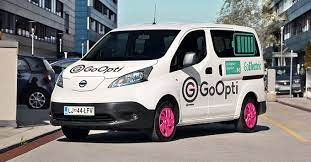  WEG Nr.2:Andere Möglichkeiten:Flughafen Friuli Venezia Gulia S.p.a. (GO) - ItalienFlughafen Venedig Marco Polo (VCE)- ItalienFlughafen Treviso A. Canova (TSF) - Italien Flughafen Klagenfurt (KLU) - ÖsterreichFranjo Tuđman Flughafen (ZAG) Zagreb - Kroatien → Wenn Sie zur Ankunft einen Flughafen in Italien wählen, setten Sie ihre Anreise vom Flughafen nach Nova Gorica (SLO) fort, und von dort nach Vipava. → Sie können ein TAXI mieten oder GoOpti Transport im Vorverkauf buchen.→ Wenn Sie über einen Flughafen in Österreich oder in Kroatien anreisen wollen, setzen Sie Ihre Anreise nach Ljubljana fort und nehmen beim zentralen Autobusbahnhof den Autobus nach Vipava.Eine Fahrt mit der Eisenbahn von Ljubljana nach Vipava ist nicht möglich.→ Sie können ein TAXI nehmen oder GoOpti Transport im Vorverkauf buchen.WEG Nr.3: → Sie können aus jedem Land mit dem Zug oder mit Autobus nach Ljubljana kommen, → dann vom zentralen Autobusbahnhof oder vom Hauptbahnhof Ljubljana mit Autobus nach Vipava. Link zum Fahrplan: https://www.nomago.si/  https://www.ap-ljubljana.si/avtobus/Ljubljana%20avtobusna%20postaja-do-Vipava Eine Fahrt mit der Eisenbahn von Ljubljana nach Vipava ist nicht möglich.→ Sie können ein TAXI nehmen oder GoOpti Transport im Vorverkauf buchen.